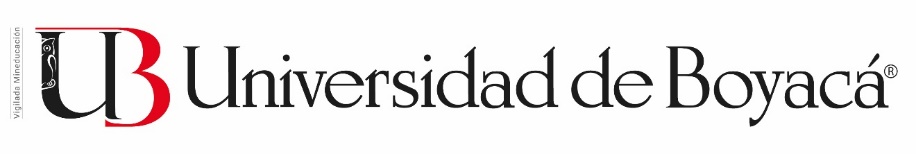 ADQUISICIONES BIBLIOGRAFICAS 2019- FACULTAD DE CIENCIAS E INGENIERIA          7T. 11 V. CANTIDADAUTORTITULOEDITORIALAÑOPROGRAMASEDE2FRANCO LÓPEZ, JONATHANECOLOGÍA Y CONSERVACIÓN. LABORATORIO Y CAMPOTRILLAS2011BIOLOGIASG1VALLS, JOSEP-FRANCESCBIG DATA: ATRAPANDO AL CONSUMIDORPROFIT EDITORIAL I. SL2017SISTEMASTJ1C. LEE,SHUN DAR LINHANDBOOK OF ENVIRONMENTAL ENGINEERING CALCULATIONS. 2ª ed. MC GRAW HILL2007INGENIERÍA AMBIENTALSG1C. LEE,SHUN DAR LINHANDBOOK OF ENVIRONMENTAL ENGINEERING CALCULATIONS. 2ª ed. MC GRAW HILL2007INGENIERÍA AMBIENTALTJ1LIBERMAN, GERALD J, HILLER, FREDERICK S.INVESTIGACIÓN DE OPERACIONES. 10ª ed. MC GRAW HILL2015INGENIERÍA INDUSTRIALSG1VLATKA HLUPICKNOWLEDGE AND BUSSINESS PROCESS MANAGEMENTIDEA GROUP PUBLISHING2003INGENIERÍA DE SISTEMASSG2JANANIA ABRAHANM, CMANUAL DE TIEMPOS Y MOVIMIENTOS: INGENIERÍA DE MÉTODOSLIMUSADevuelto un ejemplar por defectuoso2015INGENIERÍA INDUSTRIALTJ1JANANIA ABRAHANM, CMANUAL DE TIEMPOS Y MOVIMIENTOS: INGENIERÍA DE MÉTODOSLIMUSA2015INGENIERÍA INDUSTRIALSG2SÁNCHEZ, EVA / GONZÁLEZ, JOSÉ / GUTIÉRREZ, JOAQUÍNSISTEMAS DINÁMICOS UNA INTRODUCCIÓN A TRAVÉS DE EJERCICIOS. 5ª ed. DEXTRAs.f.MECATRÓNICA 1TJ